Aos 04 dias do mês de setembro de 2018, pelas 15:00 horas, reuniu a Comissão de Assuntos Europeus, na sala 3 do Palácio de S. Bento, na presença dos Senhores Deputados constantes da folha de presenças que faz parte integrante desta ata, com a seguinte Ordem do Dia: 1.   Informações. 2.   Grupo de Trabalho - Escrutínio das Iniciativas Europeias. 3.   Apreciação e votação de Pareceres da CAE no âmbito do escrutínio de iniciativas europeias:a) Proposta de Regulamento do Parlamento Europeu e do Conselho relativo ao Fundo Europeu de Ajustamento à Globalização (FEG) COM(2018)380Deputado Autor de Parecer: Carlos Costa Neves (PSD)Iniciativa sinalizada pela CAE - Prazo para envio 06/09/2018b) Proposta de DECISÃO DO CONSELHO relativa à posição a adotar, em nome da União Europeia, no âmbito do Comité Misto CETA criado pelo Acordo Económico e Comercial Global entre o Canadá, por um lado, e a União Europeia e os seus Estados-Membros, por outro, no que respeita à aprovação do regulamento interno do Comité Misto CETA e dos comités especializados - Objeto de Relatório da Comissão de Negócios Estrangeiros e Comunidades Portuguesas COM(2018)344Deputado Autor de Parecer: Margarida Marques (PS)Iniciativa sinalizada pela CAE - Prazo para envio 06/09/2018c) Pacote - Objeto de Relatório da Comissão de Educação e Ciência e  Comissão de Cultura, Comunicação, Juventude e DesportoProposta de REGULAMENTO DO PARLAMENTO EUROPEU E DO CONSELHO que cria o programa Europa Criativa (2021-2027) e que revoga o Regulamento (UE) n.º 1295/2013 COM(2018)366Proposta de REGULAMENTO DO PARLAMENTO EUROPEU E DO CONSELHO que cria o programa «Erasmus», o programa da União para o ensino, a formação, a juventude e o desporto, e que revoga o Regulamento (UE) n.º 1288/2013 COM(2018)367Deputado Autor de Parecer: Carlos Gonçalves (PSD)Iniciativa sinalizada pela CAE - Prazo para envio 06/09/2018d) Proposta de REGULAMENTO DO PARLAMENTO EUROPEU E DO CONSELHO que cria o programa «Direitos e Valores» - Objeto de Relatório da Comissão de Assuntos Constitucionais, Direitos, Liberdades e Garantias COM(2018)383Deputado Autor de Parecer: Vitalino Canas (PS)Iniciativa sinalizada pela CAE - Prazo para envio 13/09/2018e) Proposta de REGULAMENTO DO CONSELHO que altera o Regulamento (UE) 2018/120 no respeitante a determinadas possibilidades de pesca COM(2018)352Deputado Autor de Parecer: Isabel Pires (BE)Iniciativa sinalizada pela CAE - Sem Prazof) Proposta de REGULAMENTO DO PARLAMENTO EUROPEU E DO CONSELHO que estabelece disposições comuns sobre o Fundo Europeu de Desenvolvimento Regional, o Fundo Social Europeu Mais, o Fundo de Coesão e o Fundo Europeu dos Assuntos Marítimos e das Pescas, e regras financeiras para estes Fundos e o Fundo para o Asilo e a Migração, o Fundo para a Segurança Interna e o Instrumento de Gestão das Fronteiras e dos Vistos - Objeto de Relatório da Comissão de Assuntos Constitucionais, Direitos, Liberdades e Garantias e Comissão de Trabalho e Segurança Social COM(2018)375Deputado Autor de Parecer: Duarte Marques (PSD)Iniciativa sinalizada pela CAE - Prazo para envio 10/09/2018g) Proposta de REGULAMENTO DO PARLAMENTO EUROPEU E DO CONSELHO que complementa a legislação da UE em matéria de homologação no que diz respeito à saída do Reino Unido da União Europeia COM(2018)397Deputado Autor de Parecer: Carla Tavares (PS)Iniciativa sinalizada pela CAE - Prazo para envio 14/09/2018h) Proposta do Regulamento Europeu e do Conselho que estabelece o programa de apoio às reformas -  Objeto de Relatório da Comissão de Orçamento, Finanças e Modernização Administrativa COM(2018)391Deputado Autor de Parecer: Maria Luís Albuquerque (PSD)Iniciativa sinalizada pela CAE - Prazo para envio 13/09/2018i) Proposta de DIRETIVA DO PARLAMENTO EUROPEU E DO CONSELHO que estabelece normas harmonizadas aplicáveis à designação de representantes legais para efeitos de recolha de provas em processo penal - Objeto de Relatório da Comissão de Assuntos Constitucionais, Direitos, Liberdades e Garantias COM(2018)226Deputado Autor de Parecer: Miguel Morgado (PSD)Iniciativa sinalizada pela CAE - Prazo para envio 10/09/2018j) Recomendação de DECISÃO DO CONSELHO que autoriza a abertura de negociações relativas a um Acordo de Parceria entre a União Europeia e os países do Grupo de Estados de África, das Caraíbas e do Pacífico - Objeto de Relatório da Comissão de Negócios Estrangeiros e Comunidades Portuguesas COM(2017)763Deputado Autor de Parecer: Vitalino Canas (PS)Iniciativa sinalizada pela CAE -  Sem prazol) Proposta de RECOMENDAÇÃO DO CONSELHO relativa ao acesso à proteção social dos trabalhadores por conta de outrem e por conta própria - Objeto de Relatório da Comissão de Trabalho e Segurança Social COM(2018)132Deputado Autor de Parecer: Isabel Pires (BE)Iniciativa sinalizada pela CAE  - Sem prazom) Proposta de Regulamento do Parlamento Europeu e do Conselho relativo às ordens europeias de entrega ou de conservação de provas eletrónicas em matéria penal - Objeto de Relatório da Comissão de Assuntos Constitucionais, Direitos, Liberdades e Garantias COM(2018)225Deputado Autor de Parecer: Pedro Mota Soares (CDS-PP)Iniciativa sinalizada pela CAE - Prazo para envio 13/09/2018n) Pacote - Objeto de Relatório da Comissão de Educação e CiênciaProposta de REGULAMENTO DO PARLAMENTO EUROPEU E DO CONSELHO que estabelece o Horizonte Europa _ Programa-Quadro de Investigação e Inovação e que define as suas regras de participação e difusão COM(2018)435Proposta de DECISÃO DO PARLAMENTO EUROPEU E DO CONSELHO que estabelece o programa específico de execução do Horizonte Europa -  Programa-Quadro de Investigação e Inovação COM(2018)436Proposta de REGULAMENTO DO CONSELHO que estabelece o Programa de Investigação e Formação da Comunidade Europeia da Energia Atómica para o período de 2021-2025, que complementa o Horizonte Europa -  Programa-Quadro de Investigação e Inovação COM(2018)437Deputado Autor de Parecer: Duarte Marques (PSD)Iniciativa sinalizada pela CAE - Prazo para envio 13/09/2018o) COMUNICAÇÃO DA COMISSÃO AO PARLAMENTO EUROPEU, AO CONSELHO EUROPEU E AO CONSELHO Um quadro financeiro plurianual novo e moderno para a concretização eficaz das prioridades pós-2020 da União Europeia Contributo da Comissão Europeia para a reunião informal de líderes de 23 de fevereiro de 2018  - Objeto de Relatório da Comissão de Orçamento, Finanças e Modernização Administrativa COM(2018)98Deputado Autor de Parecer: Margarida Marques (PS)Iniciativa sinalizada pela CAE - Sem Prazo 4.   Nomeação de Deputados Autores de Parecer, no âmbito de iniciativas europeias:a) Proposta de DECISÃO DO CONSELHO que autoriza a Comissão a aprovar, em nome da União, o Pacto Global para Migrações Seguras, Ordeiras e Regulares no domínio da cooperação para o desenvolvimento COM(2018)167Deputado Autor de Parecer: Cabe ao PSb) Proposta de DECISÃO DO CONSELHO que autoriza a Comissão a aprovar, em nome da União, o Pacto Global para Migrações Seguras, Ordeiras e Regulares no domínio da política de imigração COM(2018)168Deputado Autor de Parecer: Cabe ao PSDc) PROPOSTA DE REGULAMENTO DO PARLAMENTO EUROPEU E DO CONSELHO que estabelece um quadro para a análise dos investimentos diretos estrangeiros na União Europeia COM(2017)487Deputado Autor de Parecer: Cabe ao PSDd) COMUNICAÇÃO CONJUNTA AO PARLAMENTO EUROPEU E AO CONSELHO sobre o Plano de Ação para a Mobilidade Militar JOIN(2018)5Deputado Autor de Parecer: Cabe ao PS 5.   Designação dos Deputados que integrarão a delegação da Assembleia da República à Conferência Interparlamentar sobre Política Externa e de Segurança Comum e Política Comum de segurança e Defesa (CiP PESC-PCSD). 6.   Resposta ao 30º Questionário bianual da COSAC. 7.   Apreciação e votação das atas n.º 131 de 06-11-2017; n.º 132 de 07-11-2017; n.º 133 de 10-11-2017; n.º 139 de 13-12-2017; n.º 140 de 20-12-2017; n.º 143 de 19-01-2018; n.º 144 de 24-01-2018; n.º 146 de 07-02-2018; n.º 147 de 08-02-2018; n.º 148 de 20-02-2018; n.º 149 de 21-02-2018; n.º 153 de 06-03-2018; n.º 155 de 08-03-2018; n.º 156 de 13-03-2018; n.º 157 de 20-03-2018; n.º 158 de 21-03-2018; n.º 160 de 03-04-2018; n.º 163 de 17-04-2018; n.º 164 de 24-04-2018; n.º 166 de 02-05-2018; n.º 167 de 08-05-2018; n.º 168 de 11-05-2018; n.º 169 de 15-05-2018; n.º 170 de 16-05-2018; n.º 172 de 23-05-2018; n.º 174 de 29-05-2018; n.º 176 de 05-06-2018; n.º 178 de 12-06-2018; n.º 179 de 20-06-2018; n.º 180 de 20-06-2018; n.º 181 de 21-06-2018; n.º 182 de 22-06-2018; n.º 183 de 26-06-2018; n.º 184 de 29-06-2018; n.º 185 de 04-07-2018; n.º 186 de 10-07-2018; n.º 187 de 17-07-2018; n.º 188 de 18-07-2018. 8.   Outros Assuntos.___________________1.   Informações.A Senhora Presidente da Comissão de Assuntos Europeus, Deputada Regina Bastos, deu as boas vindas aos Senhores Deputados, lembrando de seguida que, no dia 12 de setembro, a CAE teria agendada a audição do Senhor Embaixador da Áustria, pelas 15h00, para apresentação das prioridades da Presidência austríaca do Conselho. Mais lembrou que o Senhor Embaixador da Áustria fará a sua intervenção na língua portuguesa com recurso a uma apresentação de Powerpoint. De seguida apresentou a grelha.O Senhor Deputado Pedro Mota Soares (CDS-PP) solicitou o adiamento da apresentação do Parecer da iniciativa COM(2018)225. Pedido acolhido pela Senhora Presidente da Comissão de Assuntos Europeus, Deputada Regina Bastos. 2.   Grupo de Trabalho - Escrutínio das Iniciativas Europeias.Não houve grupo de trabalho. 3.   Apreciação e votação de Pareceres da CAE no âmbito do escrutínio de iniciativas europeias:a) Proposta de Regulamento do Parlamento Europeu e do Conselho relativo ao Fundo Europeu de Ajustamento à Globalização (FEG) COM(2018)380Deputado Autor de Parecer: Carlos Costa Neves (PSD)Iniciativa sinalizada pela CAE - Prazo para envio 06/09/2018O parecer foi apresentado pelo Deputado relator. No final da apresentação agradeceu a nota técnica elaborada pelos serviços da CAE.Intervieram a Senhora e Senhor Deputados Margarida Marques (PS) e Pedro Mota Soares (CDS-PP).Uma vez submetido a votação, o parecer foi aprovado por maioria, com abstenção do GP PCP.b) Proposta de DECISÃO DO CONSELHO relativa à posição a adotar, em nome da União Europeia, no âmbito do Comité Misto CETA criado pelo Acordo Económico e Comercial Global entre o Canadá, por um lado, e a União Europeia e os seus Estados-Membros, por outro, no que respeita à aprovação do regulamento interno do Comité Misto CETA e dos comités especializados - Objeto de Relatório da Comissão de Negócios Estrangeiros e Comunidades Portuguesas COM(2018)344Deputado Autor de Parecer: Margarida Marques (PS)Iniciativa sinalizada pela CAE - Prazo para envio 06/09/2018O parecer foi apresentado pela Deputada relatora.Interveio o Senhores Deputado Carlos Gonçalves (PSD).Uma vez submetido a votação, o parecer foi aprovado por maioria, com voto contra dos GPs BE e PCP.c) Pacote - Objeto de Relatório da Comissão de Educação e Ciência e  Comissão de Cultura, Comunicação, Juventude e DesportoProposta de REGULAMENTO DO PARLAMENTO EUROPEU E DO CONSELHO que cria o programa Europa Criativa (2021-2027) e que revoga o Regulamento (UE) n.º 1295/2013 COM(2018)366Proposta de REGULAMENTO DO PARLAMENTO EUROPEU E DO CONSELHO que cria o programa «Erasmus», o programa da União para o ensino, a formação, a juventude e o desporto, e que revoga o Regulamento (UE) n.º 1288/2013 COM(2018)367Deputado Autor de Parecer: Carlos Gonçalves (PSD)Iniciativa sinalizada pela CAE - Prazo para envio 06/09/2018O parecer foi apresentado pelo Deputado relator.Uma vez submetido a votação, o parecer foi aprovado por unanimidade.d) Proposta de REGULAMENTO DO PARLAMENTO EUROPEU E DO CONSELHO que cria o programa «Direitos e Valores» - Objeto de Relatório da Comissão de Assuntos Constitucionais, Direitos, Liberdades e Garantias COM(2018)383Deputado Autor de Parecer: Vitalino Canas (PS)Iniciativa sinalizada pela CAE - Prazo para envio 13/09/2018O parecer foi apresentado pelo Deputado relator.Interveio o Senhor Deputado Pedro Mota Soares (CDS-PP), sugerindo alterações e o Senhor Deputado Carlos Gonçalves (PSD). As alterações foram acolhidas pelo Deputado relator.Uma vez submetido à votação, com as alterações apresentadas, o parecer foi aprovado por unanimidade.e) Proposta de REGULAMENTO DO CONSELHO que altera o Regulamento (UE) 2018/120 no respeitante a determinadas possibilidades de pesca COM(2018)352Deputado Autor de Parecer: Isabel Pires (BE)Iniciativa sinalizada pela CAE - Sem PrazoO parecer foi apresentado pela Deputada relatora.Intervieram a Senhora Deputada Rubina Berardo (PSD) e o Senhor Deputado Carlos Gonçalves (PSD).Uma vez submetido a votação, o parecer foi aprovado por maioria com abstenção do GP PCP.f) Proposta de REGULAMENTO DO PARLAMENTO EUROPEU E DO CONSELHO que estabelece disposições comuns sobre o Fundo Europeu de Desenvolvimento Regional, o Fundo Social Europeu Mais, o Fundo de Coesão e o Fundo Europeu dos Assuntos Marítimos e das Pescas, e regras financeiras para estes Fundos e o Fundo para o Asilo e a Migração, o Fundo para a Segurança Interna e o Instrumento de Gestão das Fronteiras e dos Vistos - Objeto de Relatório da Comissão de Assuntos Constitucionais, Direitos, Liberdades e Garantias e Comissão de Trabalho e Segurança Social COM(2018)375Deputado Autor de Parecer: Duarte Marques (PSD)Iniciativa sinalizada pela CAE - Prazo para envio 10/09/2018O parecer foi apresentado pela Senhora Deputada Maria Luís Albuquerque em substituição do Deputado relator.Interveio a Senhora Deputada Margarida Marques (PS).Uma vez submetido a votação, o parecer foi aprovado por maioria com abstenção do GP PCP.g) Proposta de REGULAMENTO DO PARLAMENTO EUROPEU E DO CONSELHO que complementa a legislação da UE em matéria de homologação no que diz respeito à saída do Reino Unido da União Europeia COM(2018)397Deputado Autor de Parecer: Carla Tavares (PS)Iniciativa sinalizada pela CAE - Prazo para envio 14/09/2018A apresentação do parecer foi adiado por solicitação da Deputada relatora.h) Proposta do Regulamento Europeu e do Conselho que estabelece o programa de apoio às reformas -  Objeto de Relatório da Comissão de Orçamento, Finanças e Modernização Administrativa COM(2018)391Deputado Autor de Parecer: Maria Luís Albuquerque (PSD)Iniciativa sinalizada pela CAE - Prazo para envio 13/09/2018O parecer foi apresentado pela Deputada relatora.Interveio o Senhor Deputado Pedro Mota Soares (CDS-PP).Uma vez submetido a votação, o parecer foi aprovado por maioria com votos contra dos GPs BE e PCP.i) Proposta de DIRETIVA DO PARLAMENTO EUROPEU E DO CONSELHO que estabelece normas harmonizadas aplicáveis à designação de representantes legais para efeitos de recolha de provas em processo penal - Objeto de Relatório da Comissão de Assuntos Constitucionais, Direitos, Liberdades e Garantias COM(2018)226Deputado Autor de Parecer: Miguel Morgado (PSD)Iniciativa sinalizada pela CAE - Prazo para envio 10/09/2018O parecer foi apresentado pelo Deputado relator.Uma vez submetido a votação, o parecer foi aprovado por unanimidade.j) Recomendação de DECISÃO DO CONSELHO que autoriza a abertura de negociações relativas a um Acordo de Parceria entre a União Europeia e os países do Grupo de Estados de África, das Caraíbas e do Pacífico - Objeto de Relatório da Comissão de Negócios Estrangeiros e Comunidades Portuguesas COM(2017)763Deputado Autor de Parecer: Vitalino Canas (PS)Iniciativa sinalizada pela CAE -  Sem prazoO parecer foi apresentado pelo Deputado relator.Interveio o Senhor Deputado Carlos Gonçalves (PSD).Uma vez submetido a votação, o parecer foi aprovado por unanimidade.l) Proposta de RECOMENDAÇÃO DO CONSELHO relativa ao acesso à proteção social dos trabalhadores por conta de outrem e por conta própria - Objeto de Relatório da Comissão de Trabalho e Segurança Social COM(2018)132Deputado Autor de Parecer: Isabel Pires (BE)Iniciativa sinalizada pela CAE  - Sem prazoA apresentação do parecer foi adiado por solicitação da Deputada relatora.m) Proposta de Regulamento do Parlamento Europeu e do Conselho relativo às ordens europeias de entrega ou de conservação de provas eletrónicas em matéria penal - Objeto de Relatório da Comissão de Assuntos Constitucionais, Direitos, Liberdades e Garantias COM(2018)225Deputado Autor de Parecer: Pedro Mota Soares (CDS-PP)Iniciativa sinalizada pela CAE - Prazo para envio 13/09/2018A apresentação do parecer foi adiado por solicitação do Deputado relator.n) Pacote - Objeto de Relatório da Comissão de Educação e CiênciaProposta de REGULAMENTO DO PARLAMENTO EUROPEU E DO CONSELHO que estabelece o Horizonte Europa _ Programa-Quadro de Investigação e Inovação e que define as suas regras de participação e difusão COM(2018)435Proposta de DECISÃO DO PARLAMENTO EUROPEU E DO CONSELHO que estabelece o programa específico de execução do Horizonte Europa -  Programa-Quadro de Investigação e Inovação COM(2018)436Proposta de REGULAMENTO DO CONSELHO que estabelece o Programa de Investigação e Formação da Comunidade Europeia da Energia Atómica para o período de 2021-2025, que complementa o Horizonte Europa -  Programa-Quadro de Investigação e Inovação COM(2018)437Deputado Autor de Parecer: Duarte Marques (PSD)Iniciativa sinalizada pela CAE - Prazo para envio 13/09/2018O parecer foi apresentado pela Senhora Deputada Inês Domingos em substituição do Deputado relator.Uma vez submetido a votação, o parecer foi aprovado por unanimidade.o) COMUNICAÇÃO DA COMISSÃO AO PARLAMENTO EUROPEU, AO CONSELHO EUROPEU E AO CONSELHO Um quadro financeiro plurianual novo e moderno para a concretização eficaz das prioridades pós-2020 da União Europeia Contributo da Comissão Europeia para a reunião informal de líderes de 23 de fevereiro de 2018  - Objeto de Relatório da Comissão de Orçamento, Finanças e Modernização Administrativa COM(2018)98Deputado Autor de Parecer: Margarida Marques (PS)Iniciativa sinalizada pela CAE - Sem PrazoO parecer foi apresentado pela Deputada relatora.Intervieram os Senhores Deputados Carlos Gonçalves (PSD) e Pedro Mota Soares (CDS-PP), aludindo ao facto desta não ser uma iniciativa legislativa, não havendo lugar à avaliação da subsidiariedade. A Deputada relatora propôs alterações acolhidas pelos Deputados presentes.Uma vez submetido à votação, com as alterações apresentadas, o parecer foi aprovado por maioria com abstenção dos GPs BE e PCP. 4.   Nomeação de Deputados Autores de Parecer, no âmbito de iniciativas europeias:O Senhor Deputado Vitalino Canas (PS) propôs que as iniciativas presentes nas alíneas A e B, nomeadamente, COM(2018)167 e COM(2018)168 fossem escrutinadas em pacote pelo GP PS.A Senhora Presidente da Comissão de Assuntos Europeus, Deputada Regina Bastos, sugeriu então a troca da iniciativa COM(2018)168, que cabia ao GP PSD pela iniciativa JOIN(2018)5, que cabia ao GP PS. Esta troca foi acolhida pelos Deputados presentes.a) Proposta de DECISÃO DO CONSELHO que autoriza a Comissão a aprovar, em nome da União, o Pacto Global para Migrações Seguras, Ordeiras e Regulares no domínio da cooperação para o desenvolvimento COM(2018)167Deputado Autor de Parecer: Cabe ao PSb) Proposta de DECISÃO DO CONSELHO que autoriza a Comissão a aprovar, em nome da União, o Pacto Global para Migrações Seguras, Ordeiras e Regulares no domínio da política de imigração COM(2018)168Deputado Autor de Parecer: Cabe ao PSDO GP do PS indicou a Senhora Deputada Constança Urbano de Sousa como autora do parecer do pacote [COM(2018)167 e COM(2018)168]c) PROPOSTA DE REGULAMENTO DO PARLAMENTO EUROPEU E DO CONSELHO que estabelece um quadro para a análise dos investimentos diretos estrangeiros na União Europeia COM(2017)487Deputado Autor de Parecer: Cabe ao PSDO GP do PSD indicou a Senhora Deputada Maria Luís Albuquerque como autora do parecer.d) COMUNICAÇÃO CONJUNTA AO PARLAMENTO EUROPEU E AO CONSELHO sobre o Plano de Ação para a Mobilidade Militar JOIN(2018)5Deputado Autor de Parecer: Cabe ao PSO GP do PSD indicou a Senhora Deputada Rubina Berardo como autora do parecer. 5.   Designação dos Deputados que integrarão a delegação da Assembleia da República à Conferência Interparlamentar sobre Política Externa e de Segurança Comum e Política Comum de segurança e Defesa (CiP PESC-PCSD).A Senhora Presidente da Comissão de Assuntos Europeus, Deputada Regina Bastos, informou que a Conferência Interparlamentar sobre Política Externa e de Segurança Comum e Política Comum de Segurança e Defesa (PESC-PCSD) teria lugar em Viena, Áustria, nos dias 11 e 12 de outubro de 2018.A delegação seria composta por membros das Comissões de Negócios Estrangeiros e Comunidades Portuguesas, Defesa Nacional e Assuntos Europeus, cabendo a chefia da delegação à Comissão de Assuntos Europeus.Mais informou, que a Comissão de Assuntos Europeus deveria designar dois Deputados para integrar a delegação, cabendo 1 Deputado ao GP do PSD e 1 Deputado ao GP do PS. Solicitou ainda que os GPs do PS e BE designassem os Deputados com brevidade.O GP PS designou o Senhor Deputado Vitalino Canas (PS).A Senhora Deputada Paula Santos (PCP) questionou qual o método utilizado para a constituição da delegação e distribuição por GP, ao que a Senhora Presidente da Comissão de Assuntos Europeus, Deputada Regina Bastos, respondeu que esta delegação era composta por Deputados das três Comissões e a Comissão de Assuntos Europeus utilizava o método d’Hondt. 6.   Resposta ao 30º Questionário bianual da COSAC.A Senhora Presidente da Comissão de Assuntos Europeus, Deputada Regina Bastos informou que a CAE tinha recebido o 30º Questionário bianual da COSAC. Conforme tinha ocorrido com os questionários anteriores, a Equipa de Apoio à CAE elaboraria um projeto de respostas, que enviaria aos Senhores Deputados Coordenadores na CAE, para análise e resposta conjunta. Solicitou que os contributos fossem enviados com o tempo necessário para que o questionário fosse aprovado na reunião seguinte desta Comissão, dia 11 de setembro. 7.   Apreciação e votação das atas n.º 131 de 06-11-2017; n.º 132 de 07-11-2017; n.º 133 de 10-11-2017; n.º 139 de 13-12-2017; n.º 140 de 20-12-2017; n.º 143 de 19-01-2018; n.º 144 de 24-01-2018; n.º 146 de 07-02-2018; n.º 147 de 08-02-2018; n.º 148 de 20-02-2018; n.º 149 de 21-02-2018; n.º 153 de 06-03-2018; n.º 155 de 08-03-2018; n.º 156 de 13-03-2018; n.º 157 de 20-03-2018; n.º 158 de 21-03-2018; n.º 160 de 03-04-2018; n.º 163 de 17-04-2018; n.º 164 de 24-04-2018; n.º 166 de 02-05-2018; n.º 167 de 08-05-2018; n.º 168 de 11-05-2018; n.º 169 de 15-05-2018; n.º 170 de 16-05-2018; n.º 172 de 23-05-2018; n.º 174 de 29-05-2018; n.º 176 de 05-06-2018; n.º 178 de 12-06-2018; n.º 179 de 20-06-2018; n.º 180 de 20-06-2018; n.º 181 de 21-06-2018; n.º 182 de 22-06-2018; n.º 183 de 26-06-2018; n.º 184 de 29-06-2018; n.º 185 de 04-07-2018; n.º 186 de 10-07-2018; n.º 187 de 17-07-2018; n.º 188 de 18-07-2018.Colocadas à discussão e votação, as atas foram aprovadas em bloco, por unanimidade. 8.   Outros Assuntos.A Senhora Presidente da Comissão de Assuntos Europeus, Deputada Regina Bastos informou que decorreria em Bruxelas (Bélgica), nos dias 24 e 25 de setembro, a reunião do Grupo Especializado de Controlo Parlamentar Conjunto (GCPC) da Europol. Conforme acordado entre a CAE e a 1.ª Comissão, a participação nas reuniões deste Grupo seria assegurada por uma delegação permanente, tendo os seus membros sido fixados, bem como as regras para a sua rotatividade, e tendo sido dado conhecimento ao Senhor Presidente da Assembleia da República.Neste sentido, tendo em conta a última delegação, a CAE seria representada nesta reunião pelo Senhor Deputado Vitalino Canas (PS) e pela Senhora Deputada Isabel Pires (BE). Informou ainda que a delegação contaria com os Deputados dos GPs PSD e PCP da 1.ª Comissão.Solicitou a confirmação da disponibilidade dos Senhores Deputados até sexta-feira, dia 07 de setembro.A reunião foi encerrada às 16:45 horas, dela se tendo lavrado a presente ata, a qual, depois de lida e aprovada, será devidamente assinada.Palácio de São Bento, 11 setembro 2018.				 A PRESIDENTE 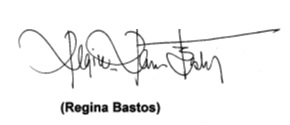 Folha de PresençasEstiveram presentes nesta reunião os seguintes Senhores Deputados:	Ana Oliveira	António Costa Silva	António Gameiro	Carla Tavares	Carlos Costa Neves	Constança Urbano de Sousa	Inês Domingos	Isabel Pires	Margarida Marques	Maria Luís Albuquerque	Miguel Morgado	Paulo Pisco	Pedro Mota Soares	Regina Bastos	Rubina Berardo	Vitalino Canas	António Ventura	Berta Cabral	Jorge Lacão	Manuel FrexesFaltaram os seguintes Senhores Deputados:	António Sales	Duarte Marques	Filipe Anacoreta Correia	Miguel Tiago	Moisés FerreiraEstiveram ausentes em Trabalho Parlamentar os seguintes Senhores Deputados:	Ana Passos	Carlos Pereira